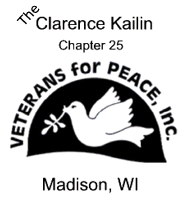 		  Veterans For Peace, Clarence Kailin Chapter 25, Madison, WI				Agenda – General Membership Meeting			Wednesday, November 18, 2020  Zoom Meeting  (Link and Info will be sent)				  www.MadisonVFP.org  					     I.	Call to order/introductions, approval, and, or adjustment of the agenda.  John Fournelle, Chair.	Coronavirus COVID-19 check-in - members.II.        Reading, VFP Statement of PurposeIII.	Pass the VFP virtual "hat"   IV.	Review of the October General Membership Meeting minutesV.  	Treasurer's Report – PaulVI.	Committee Reports	a. Counter Recruiting/Scholarship – David/Paul - 	b. Memorial Day - 	c. Memorial Mile –	d. Planning Committee – Fran, John, Brad -  continued, and any new developments.	e. Website(s), Brad, Chapter 25, and the National VFP web - www.VeteransForPeace.org - actions 	     National VFP Nuclear Weapons committee- Brad            f. Tabling/Outreach – visibility, vigil and downtown Madison activityVII.	New Business	a. Wisconsin Network for Peace, Justice, and Sustainability ties for the future	b. Select a November meeting chair -	c. Any other new businessVIII.	Old Business	a. Signs for VFP visibility	b. Donation for solidarity with a relevant organizationVIII.	Announcements   	a. Next VFP Chapter Meetings - Ad/Hoc. Wed., Dec., 2020, 5:00 pm via telephone conference- 	      	  call, (information to call in below)  General Membership, Dec., 16, 6:00 PM – Zoom meeting.	b. Safe Skies Clean Water group activities.  www.safeskiescleanwaterwi.org	   Dane County Board meeting w/resolution regarding F-35s still pending. Stay alert.	   	c. Wisconsin Network for Peace, Justice, and Sustainability activities, and comments. WNPJ.org 		d. Any other announcements -IV.	AdjournmentThe monthly agendas are made on the first Wednesdays of each month by the Ad/Hoc Committee at 5:00 PM.  All VFP members are welcome to attend to meetings to set the monthly agenda. The Ad/Hoc Committee meetings lately are held via Free Conference Call.  Members are also able to e-mail suggestions during that time to Books24u@aol.com, or other members in the week(s) prior to the General meeting, and, or, call (608)358-7906.  Call the phone # (602) 580-9218 and then enter the Code 8531653.